                            Šachový oddíl TJ Žďár nad Sázavou z. s. pořádá z pověření KŠSV               odložený 38. ročník „Žďárského vánočního turnaje“vyhlášený jako XVIII. ročník otevřenéhoKrajského přeboru Vysočiny jednotlivců v bleskové hřeTermín: neděle 10. dubna 2022. Místo: Hotel H Hajčman, Strojírenská, Žďár nad Sázavou (naproti Hypermarketu Albert).Účast: všichni v termínu přihlášení zájemci a další pouze do naplnění kapacity hracího sálu!!! Přihlášky: jmenovité – do 5. dubna 2022 nejlépe e-mailem nebo písemně i telefonicky na adresu:RNDr. Josef Fišar, Palachova 1777, 591 01 Žďár nad Sázavou, tel. 731 285 780,e-mail: josef.fisar.st@post.cz	Přihláška musí obsahovat příjmení a jméno hráče, rok narození, ELO ČR, oddíl.             V přihlášce uvést, zda budete mít zájem o koupi oběda – Řízek, bramborový salát 120,- Kč. Ředitel přeboru: Luboš PetrZástupce ředitele: Josef Fišar st. Hlavní rozhodčí: Josef Fišar st.Startovné jednotlivci: přihlášeni v termínu: dospělí 100,- Kč, do 18 let 50,- Kč                                        po termínu (omezení kapacitou) dospělí 120,- Kč, do 18 let 70,- KčProgram: prezentace: 8:00 - 8:50 hod. (platba startovného při prezentaci) zahájení: 9:00 hod. část: 9:15 – 11:30 hod.Přestávka-oběd (možnost i v místní restauraci): 11:30 – 12:30 hod.část: 12:30 – 15:30 hod.vyhodnocení: 15:45 hod.							Materiál: na každého lichého hráče je nutné přinést kompletní šachovou soupravu a funkční Digitální                  šachové hodiny! Jinak pořadatelé nemohou zaručit přijetí do turnaje. Omezený počet                   hracího materiálu lze zapůjčit za poplatek po předchozí dohodě s pořadateli.Systém hry: Švýcarský systém max. na 17 kol. Hodnocení: 1) stř. Bucholz 2) Bucholz 3) počet výher 4) progres. Pokud bude počet účastníků do 26, bude hrát každý s každým.Hraje se s dig.hod., dle pravidel FIDE pro bleskovou hru. Každý hráč má na partii 3 min. + 2 sec. /tah.Vítěz Kraje Vysočina v kategorii mužů, žen a juniorů (H18,20, D18,20) má přímý postup na mistrovství ČR konané v roce 2022. Turnaj bude zaslán na zápočet pro Blesk ELO.Cenový fond: (Podporováno KŠSV)  1÷3. v pořadí jednotlivců – peněžitá cena (500, 300, 200).  1÷3. nejlepší registrovaný hráč Kraje Vysočina-peněžitá cena (700, 500, 300). Souběh cen je možný.  Dále budou vyhlášeni nejlepší senior, žena, dorostenec/ka a junior/ka v KP (á 200).Od 4. místa jednotlivců věcné ceny pro 1/2 účastníků, min. dalších 15 hráčů v pořadí. Záruka cenového fondu při účasti minimálně 35 hráčů.Občerstvení: Při prezentaci je možnost zakoupit oběd za cenu 120,-Kč Vepřový řízek s bramborovým salátem.  Pořadatel hradí všem, kdo si zakoupí řízek, zbytek oficiální ceny.Srdečně zveme k účasti všechny registrované i neregistrované hráče a příznivce šachu! Tuto akci podporuje město ŽĎÁR NAD SÁZAVOU                Luboš Petr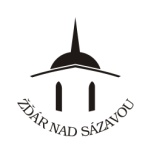 									    Ředitel turnaje